Clase 10Nombre y Apellido:Objetivos: 	Aplicar los conocimientos adquiridos sobre las propiedades de los lados de un triángulo en ejercicios de variada complejidad. ACTIVIDAD 1Uní con flechas las siguientes características con cada triángulo.EQUILÁTERO                                                 Tres lados distintos.ESCALENO                                                       Tres lados iguales.ISÓSCELES                                                       Dos lados iguales y uno distinto.ACTIVIDAD 2Construí en una hoja lisa los siguientes triángulos. Usá solamente regla y compás.Un triángulo Isósceles  con dos lados de 4 cm.Un triángulo equilátero con lados de 3 cm.Un triángulo escaleno con lados de 2 cm, 3 cm y 4 cm.ACTIVIDAD 3Realizá la actividad 7 de la página 57 y las actividades 8 y 10 de la página 58 de la carpeta de actividades de matemática.Criterios de Evaluación:Aplicó correctamente la propiedad triangular de los lados para construir triángulos.En esta clase…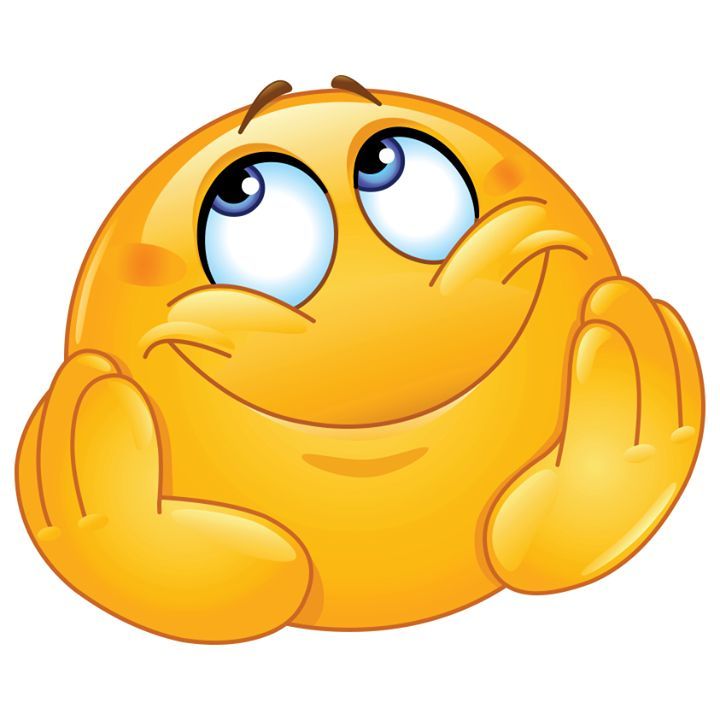 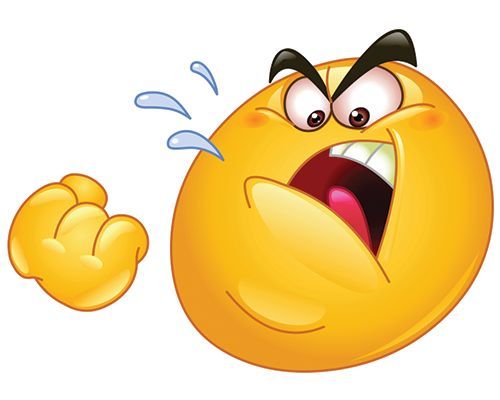 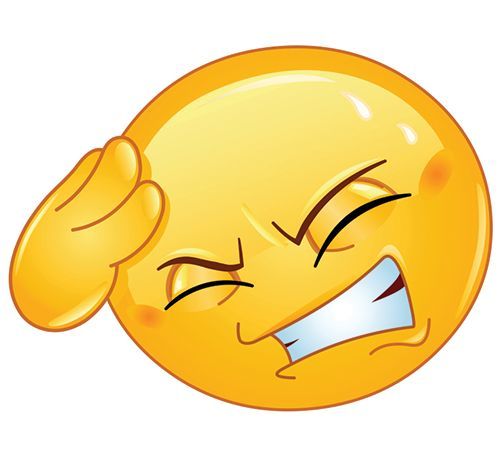 Lo que más me gusto               Lo que menos me gustó            Lo que más me costó__________________        ___________________        __________________PARA RESPONDER SOLITOS/ASUna idea que entendí en la clase…Algo que realmente me ayudó fue…La duda que me surgió…(A continuación se encuentra las actividades de la carpeta de actividades de matemática)Página 57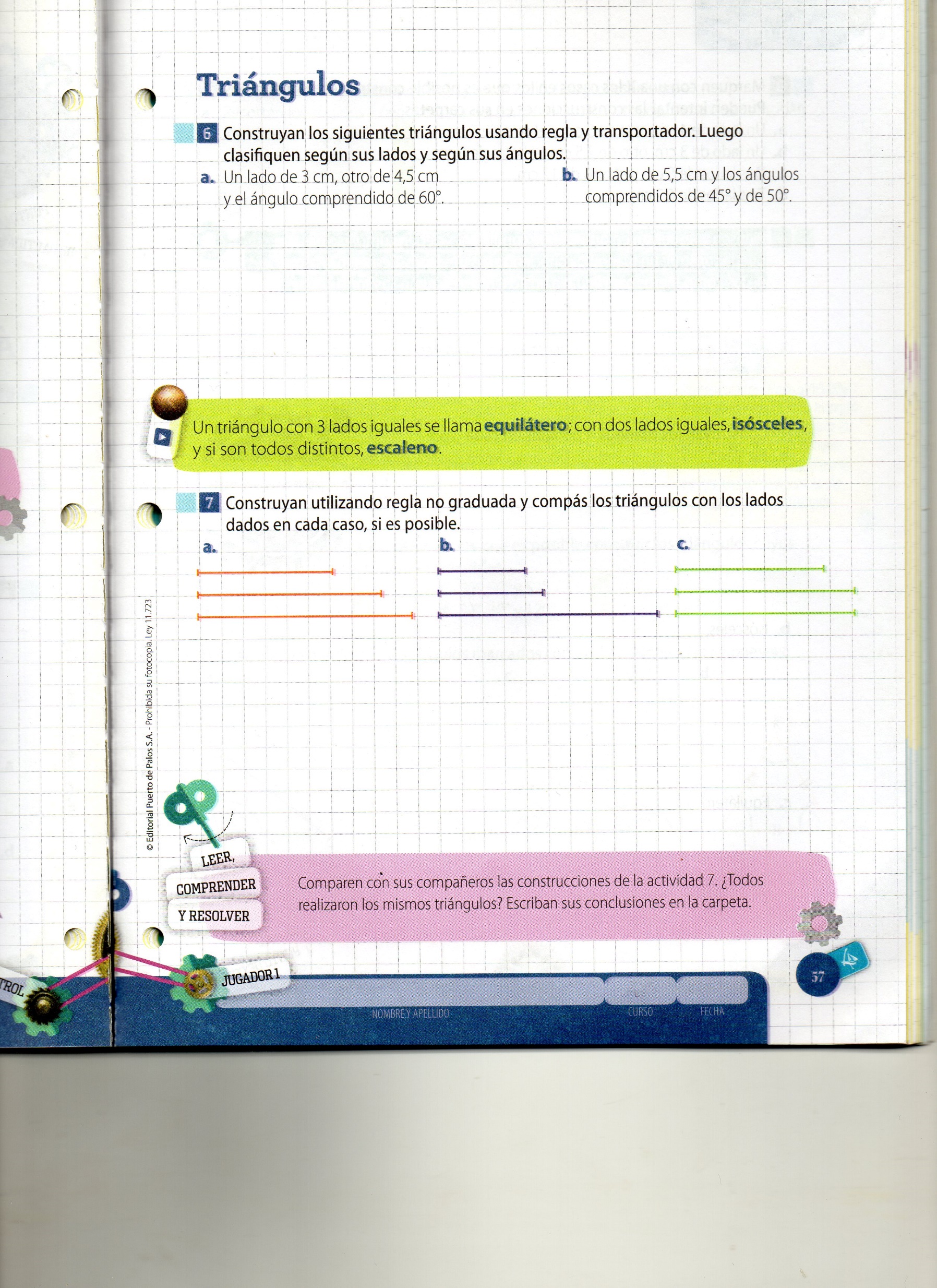 Página 58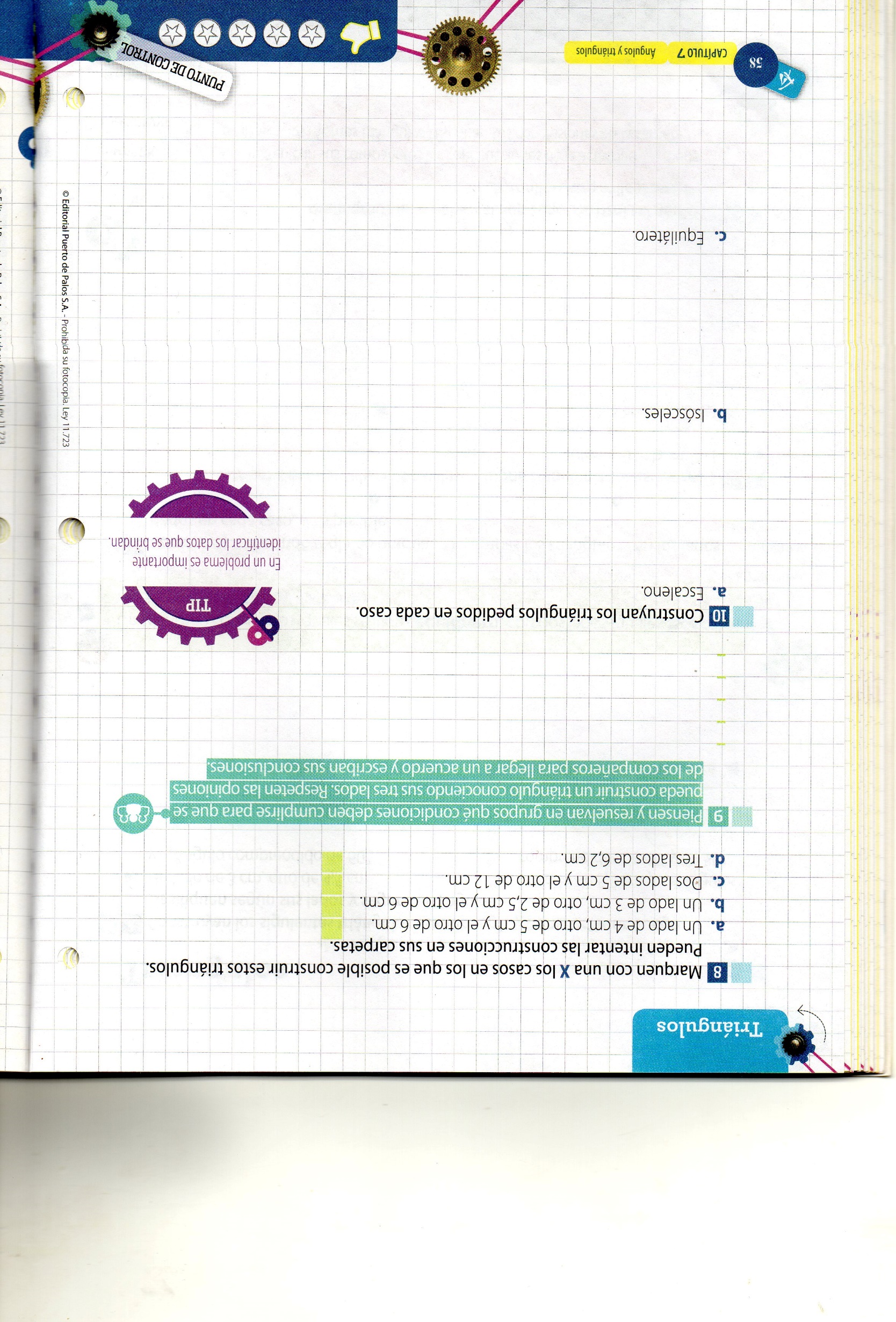 Página 58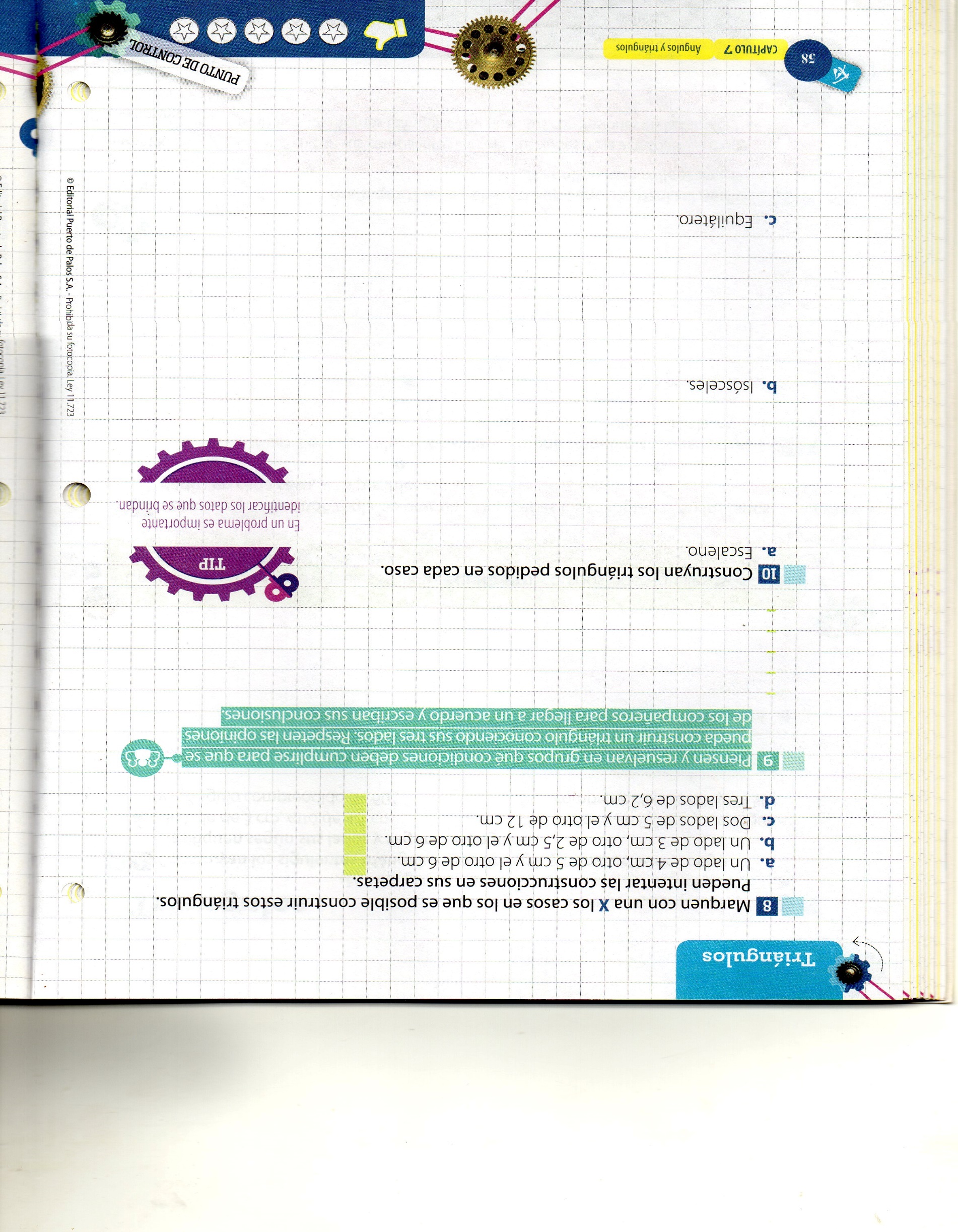 